*TEMA PERSEMBAHAN KESENIAN UNTUK PROJEK KESENIAN SEMESTER 1&2 MENGIKUT KREATIVITI GURU#MEMERLUKAN RPH LENGKAP UNTUK SETAHUN DAN BORANG TRANSIT PBD?#RPH2024/2025 coming soon on FEB 2024.Sila order melalui website (Autosent by EMAIL): https://rphsekolahrendah.com   @ PM: 017- 4991 336 (WhatsApp link: https://wa.me/60174991336 )Rozayus Whatsapp Channel (INFO DISKAUN): https://whatsapp.com/channel/0029VaBMmMlICVfgCkJq7x3nTELEGRAM (FREE RPT & DSKP): https://telegram.me/RPTDSKPSekolahRendahFB Group (FREE RPT): https://www.facebook.com/groups/freerpt/FB Page (Contoh RPH): https://www.facebook.com/RozaYusAcademy/Instagram: https://www.instagram.com/rozayus.academy/ Tiktok: https://www.tiktok.com/@rphrozayus *UP: Diizinkan untuk share tanpa membuang maklumat yang disampaikan oleh Rozayus AcademyMINGGUUNIT / TAJUK / BIDANGSTANDARD KANDUNGAN / STANDARD PEMBELAJARANOBJEKTIFCATATAN1MINGGU  ORIENTASIMINGGU  ORIENTASIMINGGU  ORIENTASIMINGGU  ORIENTASI2UNIT 1 KAMI SUKA SAYURKEMAHIRAN SENI MUZIK-NYANYIAN2.0 Modul Kemahiran Muzik2.1 Nyanyian2.1.3 Bernyanyi mengikut tempo.2.1.4 Bernyanyi dengan perubahan tempo.Pada akhir pembelajaran, murid dapat menyanyikan lagu ”Kami Suka Sayur” pada tempo yang tepat.EMK-kelestarian alam sekitar KBAT-menilaiBBMAudio 1-4BT m/s 103UNIT 1 KAMI SUKA SAYURELEMEN SENI MUZIK-TEMPO1.0 Modul Bahasa Muzik 1.1 Elemen Muzik1.1.1 Mengenal dan membezakan tempo cepat dan lambat.1.1.3 Mengaplikasikan pemahaman berkaitan tempo cepat dan lambat menerusi aktiviti muzik.Pada akhir pembelajaran, murid dapat menyanyi sambil membuat pergerakan kreatf berdasarkan tempo cepat dan lambat.EMK-nilai murni KBAT-mengaplikasiBBMAudio 5-10BT m/s 114UNIT 1 KAMI SUKA SAYURIDEA MUZIKAL KREATIF-BUNYI3.0 Modul Kreativiti Muzik3.1 Pengkaryaan Muzik3.1.1 Menghasilkan pelbagai bunyi menggunakan bahan improvisasi.Pada akhir pembelajaran, murid dapat membunyikan bunyi alat muzik improvisasi.EMK-kreativiti dan inovasi KBAT-menciptaBBMAlat muzikBT m/s 12-13	5CUTI PERAYAAN HARI RAYA AIDILFITRICUTI PERAYAAN HARI RAYA AIDILFITRICUTI PERAYAAN HARI RAYA AIDILFITRICUTI PERAYAAN HARI RAYA AIDILFITRIMINGGUUNIT / TAJUK / BIDANGSTANDARD KANDUNGAN / STANDARD PEMBELAJARANOBJEKTIFCATATAN6UNIT 2 BERSIH PASTI CANTIK KEMAHIRAN SENI MUZIK-NYANYIAN2.0 Modul Kemahiran Muzik2.1 Nyanyian2.1.1 Bernyanyi dengan postur yang betul.2.1.2 Bernyanyi dengan pic yang betul.Pada akhir pembelajaran, murid dapat menyanyi  lagu ”Riang Bernyanyi” dengan postur dan pic yang betul.EMK-nilai murniKBAT-mengaplikasiBBMAudio 11-13BT m/s 18-197UNIT 2 BERSIH PASTI CANTIKIDEA MUZIKAL KREATIF-CIPTAAN3.0 Modul Kreativiti Muzik3.1 Pengkaryaan Muzik3.1.2 Mencipta corak irama mudah mengunakan ikon mewakili nilai krocet dan kuaver.3.1.3 Memainkan hasil ciptaan sendiri.Pada akhir pembelajaran, murid dapat menepuk corak irama dengan ikon.EMK-kreativiti dan inovasiKBAT-menciptaBBMAudio 14-16BT m/s 20-218UNIT 2 BERSIH PASTI CANTIK IDEA MUZIKAL KREATIF-CIPTAAN3.0 Modul Kreativiti Muzik3.1 Pengkaryaan Muzik3.1.2 Mencipta corak irama mudah mengunakan ikon mewakili nilai krocet dan kuaver.3.1.3 Memainkan hasil ciptaan sendiri.Pada akhir pembelajaran, murid dapat menepuk corak irama dengan ikon.EMK-kreativiti dan inovasiKBAT-menciptaBBMAudio 14-16BT m/s 20-21MINGGUTARIKHUNIT / TAJUK / BIDANGSTANDARD KANDUNGAN / STANDARD PEMBELAJARANOBJEKTIFCATATAN9UNIT 3SAYA JUARAKEMAHIRAN SENI MUZIK-NYANYIAN2.0 Modul Kemahiran Muzik2.1 Nyanyian2.1.2 Bernyanyi dengan pic yang betul.Pada akhir pembelajaran, murid dapat menyanyikan lagu ”Sukan Sekolah” dengan pic yang betul.EMK-nili murniKBAT-mengaplikasiBBMAudio 17-19BT m/s 2610UNIT 3 SAYA JUARAIDEA MUZIKAL KREATIF-BUNYI3.0 Modul Kreativiti Muzik3.1 Pengkaryaan Muzik3.1.1 Menghasilkan pelbagai bunyi menggunakan bahan improvisasi.3.1.2 Mencipta corak irama mudah mengunakan ikon mewakili nilai krocet dan kuaver.3.1.3 Memainkan hasil ciptaan sendiri.Pada akhir pembelajaran, murid dapat memainkan corak irama dengan alat muzik improvisasi.EMK-kreativiti dan inovasi KBAT-menciptaBBMAudio 17-19BT m/s 2711UNIT 3 SAYA JUARAELEMEN SENI MUZIK-MELODI1.0 Modul Bahasa Muzik1.1.1 Elemen Muzik1.1.2 Mengenal dan membezakan pergerakan melodi bertangga dan melodi mendatar.1.1.4 Mengaplikasikan pemahaman berkaitanpergerakan melodi dalam aktiviti muzik.Pada akhir pembelajaran, murid dapat membezakan melodi menaik dan menurun.EMK-nilai murni KBAT-menganalisisBBMAudio 20-22BT m/s 28-29CUTI PENGGAL 1, SESI 2024/2025KUMPULAN A: 24.05.2024 - 02.06.2024, KUMPULAN B: 25.05.2024 - 02.06.2024CUTI PENGGAL 1, SESI 2024/2025KUMPULAN A: 24.05.2024 - 02.06.2024, KUMPULAN B: 25.05.2024 - 02.06.2024CUTI PENGGAL 1, SESI 2024/2025KUMPULAN A: 24.05.2024 - 02.06.2024, KUMPULAN B: 25.05.2024 - 02.06.2024CUTI PENGGAL 1, SESI 2024/2025KUMPULAN A: 24.05.2024 - 02.06.2024, KUMPULAN B: 25.05.2024 - 02.06.2024CUTI PENGGAL 1, SESI 2024/2025KUMPULAN A: 24.05.2024 - 02.06.2024, KUMPULAN B: 25.05.2024 - 02.06.2024MINGGUUNIT / TAJUK / BIDANGSTANDARD KANDUNGAN / STANDARD PEMBELAJARANOBJEKTIFCATATAN12UNIT 4PUSING GASING PUSINGKEMAHIRAN SENI MUZIK-NYANYIAN2.0 Modul Kemahiran Muzik2.1 Nyanyian2.1.3 Bernyanyi mengikut tempo.2.1.4 Bernyanyi dengan perubahan tempo.Pada akhir pembelajaran, murid dapat menyanyikan lagu dengan tempo yang betul.EMK-patriotismeKBAT-mengaplikasiBBMAudio 23-26BT m/s 3413UNIT 4PUSING GASING PUSINGIDEA MUZIKAL KREATIF-BUNYI3.0 Modul Kreativiti Muzik3.1 Pengkaryaan Muzik3.1.1 Menghasilkan pelbagai bunyi menggunakan bahan improvisasi.Pada akhir pembelajaran, murid dapat membunyikan dan membezakan bahan improvisasi.EMK-kreativiti dan inovasi KBAT-mengaplikasiBBMAudio 27-28BT m/s 3514UNIT 4PUSING GASING PUSINGKEMAHIRAN SENI MUZIK-PERKUSI2.0 Modul Kemahiran Muzik2.2 Permainan Alat Perkusi2.2.2 Memainkan alat perkusi mengikut detik lagu berdasarkan skor ikon.2.2.3 Memainkan alat perkusi mengikut corak irama berdasarkan skor ikon yang mewakili nilai krocet dan kuaver.Pada akhir pembelajaran, murid dapat memainkan alat perkusi secara ensemble.EMK-kreativiti dan inovasi KBAT-mengaplikasiBBMAudio 27-32, BT m/s 32-33MINGGUUNIT / TAJUK / BIDANGSTANDARD KANDUNGAN / STANDARD PEMBELAJARANOBJEKTIFCATATAN15UNIT 5 BERSUKAN BADAN SIHATKEMAHIRAN SENI MUZIK-PERKUSI2.0 Modul Kemahiran Muzik2.2 Permainan Alat Perkusi2.2.1 Memainkan alat perkusi mengikut tempo.Pada akhir pembelajaran, murid dapat memainkan alat perkusi dengan tekanan.EMK-nilai murni KBAT-mengaplikasiBBMAudio 33-35, BT m/s 4216UNIT 5 BERSUKAN BADAN SIHATIDEA MUZIKAL KREATIF-CIPTAAN3.0 Modul Kreativiti Muzik3.1 Pengkaryaan Muzik3.1.2 Mencipta corak irama mudah mengunakan ikon mewakili nilai krocet dan kuaver.3.1.3 Memainkan hasil ciptaan sendiri.Pada akhir pembelajaran, murid dapat memainkan ciptaan secara bergilir-gilirEMK-kreativiti dan inovasi KBAT-menciptaBBMBT m/s 4317UNIT 5 BERSUKAN BADAN SIHATAPRESIASI MUZIK4.0 Modul Apresiasi Muzik4.1 Penghayatan Karya Muzik4.1.1 Membuat ulasan terhadap Muzik Masyarakat Malaysia yang didengar daripada aspek: (i) jenis muzik (ii) masyarakat yang mengamalkan muzik tersebut (iii) fungsi muzikPada akhir pembelajaran, murid dapat membuat ulasan tentang muzik kompang.EMK-kreativiti dan inovasi KBAT-mengaplikasiBBMAudio 36, BT m/s 44-45MINGGUUNIT / TAJUK / BIDANGSTANDARD KANDUNGAN / STANDARD PEMBELAJARANOBJEKTIFCATATAN18UNIT 6 CANTIK MENAWANKEMAHIRAN SENI MUZIK-GERAKAN1.0 Modul Bahasa Muzik1.1.1 Elemen Muzik1.1.4 Mengaplikasikan pemahaman berkaitan pergerakan melodi dalam aktiviti muzik.Pada akhir pembelajaran, murid dapat melakukan aktiviti gerakan mengikut tempo.EMK-kreativiti dan inovasiKBAT-menilaiBBM: Audio 37-43, BT m/s 52-5319UNIT 6 CANTIK MENAWANIDEA MUZIKAL KREATIF-CIPTAAN3.0 MODUL KREATIVITI MUZIK3.1 Pengkaryaan Muzik3.1.2 Mencipta corak irama mudah mengunakan ikon mewakili nilai krocet dan kuaver.3.1.3 Memainkan hasil ciptaan sendiri.Pada akhir pembelajaran, murid dapat menepuk corak irama dengan tepat.EMK-kelestarian globalKBAT-menganalisisBBM  Audio 44-47, BT m/s 5420UNIT 6 CANTIK MENAWANIDEA MUZIKAL KREATIF-CIPTAAN3.0 MODUL KREATIVITI MUZIK3.1 Pengkaryaan Muzik3.1.2 Mencipta corak irama mudah mengunakan ikon mewakili nilai krocet dan kuaver.3.1.3 Memainkan hasil ciptaan sendiri.Pada akhir pembelajaran, murid dapat menepuk corak irama dengan tepat.EMK-kelestarian globalKBAT-menciptaBBMAudio 48, BT m/s 55MINGGUUNIT / TAJUK / BIDANGSTANDARD KANDUNGAN / STANDARD PEMBELAJARANOBJEKTIFCATATAN21UNIT 7BURUNG KENEK-KENEKIDEA MUZIKAL KREATIF-BUNYI3.0 MODUL KREATIVITI MUZIK3.1 Pengkaryaan Muzik3.1.1 Menghasilkan pelbagai bunyi menggunakan bahan improvisasi.Pada akhir pembelajaran, murid dapat menghasilkan kesan-kesan bunyi situasi berdasarkan cerita ”Kisah Seekor Burung Belatuk”.EMK -kelestarian alam sekitar KBAT-menciptaBBMAudio 49-56  BT m/s 6022UNIT 7BURUNG KENEK-KENEKIDEA MUZIKAL KREATIF-BUNYI2.0 Modul Kemahiran Muzik2.1 Nyanyian2.1.2 Bernyanyi dengan pic yang betul.Pada akhir pembelajaran, murid dapat menyanyi dengan pic yang betul.EMK -kelestarian alam sekitar KBAT-menciptaBBMAudio 57, 58, 59  BT m/s 6123UNIT 7BURUNG KENEK-KENEKKEMAHIRAN SENI MUZIK-NYANYIAN2.0 Modul Kemahiran Muzik2.2 Permainan Alat Perkusi2.2.3 Memainkan alat perkusi mengikut corak irama berdasarkan skor ikon yang mewakili nilai krocet dan kuaverPada akhir pembelajaran, murid dapat memainkan alat perkusi untuk iringi lagu.EMK-nilai murniKBAT-mengaplikasiBBMAudio 57, 58, 59  BT m/s 62-63MINGGUUNIT / TAJUK / BIDANGSTANDARD KANDUNGAN / STANDARD PEMBELAJARANOBJEKTIFCATATAN24Projek Seni Muzik 15.0 PROJEK SENI MUZIK5.1 Persembahan Muzik5.1.1 Merancang persembahan muzik.Pada akhir projek, murid dapat:-menyanyikan lagu-lagu yang telah dipelajari.mengaplikasikan pengetahuan dan kemahiran yang dipelajari dalam nyanyian, permainan alat perkusi dan gerakan semasa persembahan.Perancangan25Projek Seni Muzik 15.0 PROJEK SENI MUZIK5.1 Persembahan Muzik5.1.2 Membuat persembahan muzik.5.1.3 Mengamalkan nilai murni dalam aktiviti muzik.Pada akhir projek, murid dapat:-menyanyikan lagu-lagu yang telah dipelajari.mengaplikasikan pengetahuan dan kemahiran yang dipelajari dalam nyanyian, permainan alat perkusi dan gerakan semasa persembahan.Persediaan26Projek Seni Muzik 15.0 PROJEK SENI MUZIK5.1 Persembahan Muzik5.1.2 Membuat persembahan muzik.5.1.3 Mengamalkan nilai murni dalam aktiviti muzik.Pada akhir projek, murid dapat:-menyanyikan lagu-lagu yang telah dipelajari.mengaplikasikan pengetahuan dan kemahiran yang dipelajari dalam nyanyian, permainan alat perkusi dan gerakan semasa persembahan.PersembahanCUTI PENGGAL 2, SESI 2024/2025KUMPULAN A: 13.09.2024 - 21.09.2024, KUMPULAN B: 14.09.2024 - 22.09.2024CUTI PENGGAL 2, SESI 2024/2025KUMPULAN A: 13.09.2024 - 21.09.2024, KUMPULAN B: 14.09.2024 - 22.09.2024CUTI PENGGAL 2, SESI 2024/2025KUMPULAN A: 13.09.2024 - 21.09.2024, KUMPULAN B: 14.09.2024 - 22.09.2024CUTI PENGGAL 2, SESI 2024/2025KUMPULAN A: 13.09.2024 - 21.09.2024, KUMPULAN B: 14.09.2024 - 22.09.2024CUTI PENGGAL 2, SESI 2024/2025KUMPULAN A: 13.09.2024 - 21.09.2024, KUMPULAN B: 14.09.2024 - 22.09.2024MINGGUTARIKHUNIT / TAJUK / BIDANGSTANDARD KANDUNGAN / STANDARD PEMBELAJARANOBJEKTIFCATATAN27UNIT 8 ULI-ULI TEMBIKARKEMAHIRAN SENI MUZIK-NYANYIAN1.0 MODUL BAHASA MUZIK1.1 Elemen Muzik1.1.3 Mengaplikasikan pemahaman berkaitan tempo cepat dan lambat menerusi aktiviti muzik2.0 MODUL KEMAHIRAN MUZIK2.1 Nyanyian2.1.3 Bernyanyi mengikut tempo.Pada akhir pembelajaran, murid dapat menyanyikan lagu dengan tempo yang betul.EMK-bahasaKBAT-mengaplikasiBBMAudio 67-69  BT m/s 7028UNIT 8 ULI-ULI TEMBIKARKEMAHIRAN SENI MUZIK-NYANYIAN2.0 MODUL KEMAHIRAN MUZIK2.1 Nyanyian2.1.3 Bernyanyi mengikut tempo.Pada akhir pembelajaran, murid dapat melakukan pergerakan mengikuti tempo lagu.EMK-bahasa KBAT-mengaplikasiBBMAudio 70-72BT m/s 7129UNIT 8 ULI-ULI TEMBIKARIDEA MUZIKAL KREATIF-BUNYI3.0 MODUL KREATIVITI MUZIK3.1 Pengkaryaan Muzik3.1.1 Menghasilkan pelbagai bunyi menggunakan bahan improvisasi.Pada akhir pembelajaran, murid dapat memainkan alat perkusi dengan arahan konduktor.EMK-kelestarian alam sekitar KBAT-mengaplikasiBBM  BT m/s 72-73MINGGUUNIT / TAJUK / BIDANGSTANDARD KANDUNGAN / STANDARD PEMBELAJARANOBJEKTIFCATATAN30UNIT 9 JALAN- JALAN KE TAMAN RAMA- RAMAKEMAHIRAN SENI MUZIK-NYANYIAN2.0 MODUL KEMAHIRAN MUZIK2.1 Nyanyian2.1.4 Bernyanyi dengan perubahan tempo. Pada akhir pembelajaran, murid dapat menyanyi lagu dengan tempo.EMK-kreativiti dan inovasi KBAT-menganalisisBBMAudio 73-75  BT m/s 8031UNIT 9 JALAN- JALAN KE TAMAN RAMA- RAMAKEMAHIRAN SENI MUZIK-NYANYIAN2.0 MODUL KEMAHIRAN MUZIK2.3 Bergerak Mengikut Muzik. 2.3.2 Membuat pergerakan berdasarkan tempo cepat dan lambatPada akhir pembelajaran, murid dapat melakukan pergerakan dengan tempo.EMK-kreativiti dan inovasi KBAT-menganalisisBBMAudio 76-78  BT m/s 8132UNIT 9 JALAN- JALAN KE TAMAN RAMA- RAMAAPRESIASI MUZIK4.0 MODUL APRESIASI MUZIK4.1 Penghayatan Karya Muzik4.1.1 Membuat ulasan terhadap Muzik Masyarakat Malaysia yang didengar daripada aspek: (i) jenis muzik (ii) masyarakat yang mengamalkan muzik tersebutPada akhir pembelajaran, murid dapat menceritakan tentang tarian singa.EMK-nilai murniKBAT-menilaiBBMAudio 79BT m/s 82-83MINGGUTARIKHUNIT / TAJUK / BIDANGSTANDARD KANDUNGAN / STANDARD PEMBELAJARANOBJEKTIFCATATAN33UNIT 10SEGARNYA AIR TERJUNKEMAHIRAN SENI MUZIK-NYANYIAN2.0 MODUL KEMAHIRAN MUZIK2.1 Nyanyian2.1.3 Bernyanyi mengikut tempo.2.1.4 Bernyanyi dengan perubahan tempo.Pada akhir pembelajaran, murid dapat menyanyikan lagu dengan tempo yng betul.EMK-nilai murni KBAT-menilaiBBMBT m/s 90-91, Audio 80-8334UNIT 10SEGARNYA AIR TERJUNIDEA MUZIKAL KREATIF-BUNYI3.0 MODUL KREATIVITI MUZIK3.1 Pengkaryaan Muzik3.1.1 Menghasilkan pelbagai bunyi menggunakan bahan improvisasi.Pada akhir pembelajaran, murid dapat memainkan corak irama dengan skor ikon.EMK-kreativiti dan inovasiKBAT-menilaiBBMBT m/s 92-9435UNIT 10 SEGARNYA AIR TERJUNAPRESIASI MUZIK4.0 MODUL APRESIASI MUZIK4.1 Penghayatan Karya Muzik4.1.1 Membuat ulasan terhadap Muzik Masyarakat Malaysia yang didengar daripada aspek: (i) jenis muzik (ii) masyarakat yang mengamalkan muzik tersebut  Pada akhir pembelajaran, murid dapat mengenalpasti alat muzik sompoton.EMK-TMKKBAT-menganalisisBBMAudio 84-86,BT m/s 95-96MINGGUTARIKHUNIT / TAJUK / BIDANGSTANDARD KANDUNGAN / STANDARD PEMBELAJARANOBJEKTIFCATATAN36Projek Seni Muzik 25.0 Projek Seni Muzik5.1 Persembahan Murid5.1.1 Merancang persembahan muzik.Pada akhir pembelajaran, murid-murid akan dapat membuat perancangan projek seni muzik bersama guru dan rakan-rakan.37-38Projek Seni Muzik 25.0 Projek Seni Muzik5.1.2 Membuat persembahan muzik.5.1.3 Mengamalkan nilai murni dalam aktiviti muzik.Pada akhir pembelajaran, murid-murid akan dapat membuat persediaan projek seni muzik bersama guru dan rakan-rakan.39Projek Seni Muzik 25.0 Projek Seni Muzik5.1.2 Membuat persembahan muzik.5.1.3 Mengamalkan nilai murni dalam aktiviti muzik.Pada akhir pembelajaran, murid-murid akan dapat membuat perasembahan projek seni muzik bersama guru dan rakan-rakan.MINGGUTARIKHUNIT / TAJUK / BIDANGSTANDARD KANDUNGAN / STANDARD PEMBELAJARANOBJEKTIFCATATANCUTI PENGGAL 3, SESI 2024/2025KUMPULAN A: 20.12.2024 -28.12.2024, KUMPULAN B: 21.12.2024 -29.12.2024CUTI PENGGAL 3, SESI 2024/2025KUMPULAN A: 20.12.2024 -28.12.2024, KUMPULAN B: 21.12.2024 -29.12.2024CUTI PENGGAL 3, SESI 2024/2025KUMPULAN A: 20.12.2024 -28.12.2024, KUMPULAN B: 21.12.2024 -29.12.2024CUTI PENGGAL 3, SESI 2024/2025KUMPULAN A: 20.12.2024 -28.12.2024, KUMPULAN B: 21.12.2024 -29.12.2024CUTI PENGGAL 3, SESI 2024/2025KUMPULAN A: 20.12.2024 -28.12.2024, KUMPULAN B: 21.12.2024 -29.12.202440MINGGU PENTAKSIRANMINGGU PENTAKSIRANMINGGU PENTAKSIRANMINGGU PENTAKSIRAN41-42PENGURUSAN AKHIR TAHUNPENGURUSAN AKHIR TAHUNPENGURUSAN AKHIR TAHUNPENGURUSAN AKHIR TAHUNCUTI AKHIR PERSEKOLAHAN SESI 2024/2025 KUMPULAN A: 17.01.2025 - 15.02.2025, KUMPULAN B: 18.01.2025 - 16.02.2025CUTI AKHIR PERSEKOLAHAN SESI 2024/2025 KUMPULAN A: 17.01.2025 - 15.02.2025, KUMPULAN B: 18.01.2025 - 16.02.2025CUTI AKHIR PERSEKOLAHAN SESI 2024/2025 KUMPULAN A: 17.01.2025 - 15.02.2025, KUMPULAN B: 18.01.2025 - 16.02.2025CUTI AKHIR PERSEKOLAHAN SESI 2024/2025 KUMPULAN A: 17.01.2025 - 15.02.2025, KUMPULAN B: 18.01.2025 - 16.02.2025CUTI AKHIR PERSEKOLAHAN SESI 2024/2025 KUMPULAN A: 17.01.2025 - 15.02.2025, KUMPULAN B: 18.01.2025 - 16.02.2025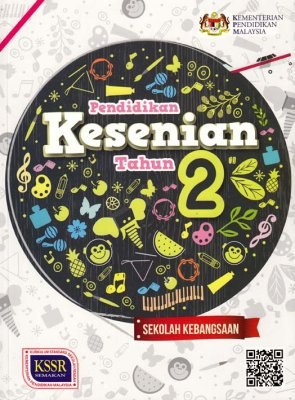 